 & 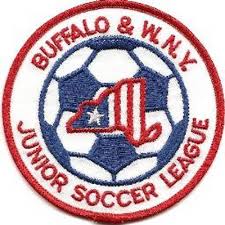 Junior Soccer LeagueLeague Information MeetingAugust 10, 2020Roll Call of Member RepresentativesTreasurer’s Report
Recognition and Reports of Related Organizations	District Commissioner-NYSWYSA		 Referee Unit					
	Upstate Women’s League			Epic Center			
	Buffalo District Soccer League		OtherLeague Reports	1. 2020 Odenbach Tournament Review            2. 2020 Alignment Process Review	3. 2021 Preliminary Potential Procedure Changes-Team Registration            4. 2021 Team Naming Convention	5. 2021 Play Season Potential Changes 	6. 2021 Fee Structure            7. New Agreement with Referee Association 2021-2023Corporate Governance Matters	1. Upcoming Elections for President, Treasurer and Trustee	2. NYS Workers Comp Issues Settled-Neal S.	3. IRS Matter	4. Updated Club Representative Contact Information
AdjournmentNext Meeting:  Annual General Meeting Monday, October 5, 2020 7:30 PM2021 Play Season Potential Changes2021 Play Schedule (separate sheet)Field IssuesNumber of Teams – limits on number per club or age group based upon field availabilityYoungest Birth Year to Play-2012 or 2013Oldest Birth Year to Play-2001 or 2002U8 Divisions to Follow USYSA Guidelines for Rosters, Players on Field and Game LengthIf 2001’s play-revamp groups offered to delete U17 and U19, replace with U18 and U20Potential elimination of the 2002’s (U19) and cap at U18 with U19’s going to the Adult Leagues